НЕДЕЛЯ ПСИХОЛОГИИВ рамках Недели психологии для обучающихся 5 «Б» класса педагогом-психологом Петровой В.В. проведено тренинговое занятие «Ответственный выбор», которое способствовало развитию позитивной Я-концепции, формированию активной жизненной  позиции,  осознанию своих возможностей. Основная цель тренинга состояла в  формировании у обучающихся чувства  ответственности за свою жизнь и свой выбор. Ребята с большим удовольствием принимали участие в мероприятии, выполняли задания и отвечали на вопросы. 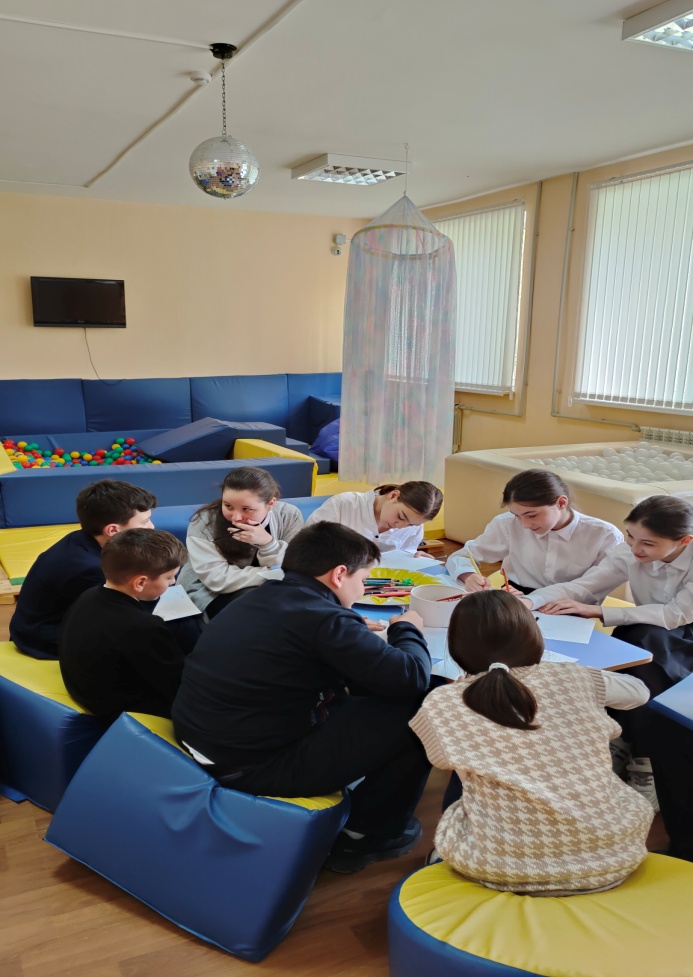 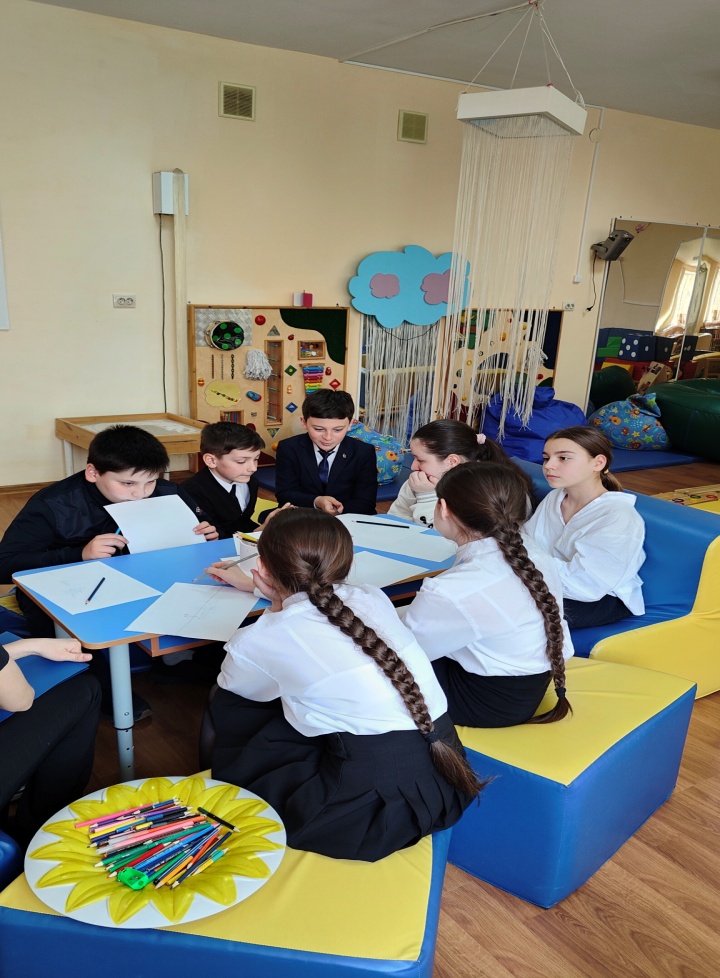 Учителем-дефектологом  Хадаевой Е.В.   проведено игровое занятие в  4 «В»  классе по теме: «Саморегуляторы», которое способствовало развитию стрессоустойчивости и навыков саморегуляции, построению невербальных коммуникаций и сплочённости участников.  На занятии была создана дружелюбная, доверительная атмосфера, дети с удовольствием принимали участие во всех упражнениях и заданиях.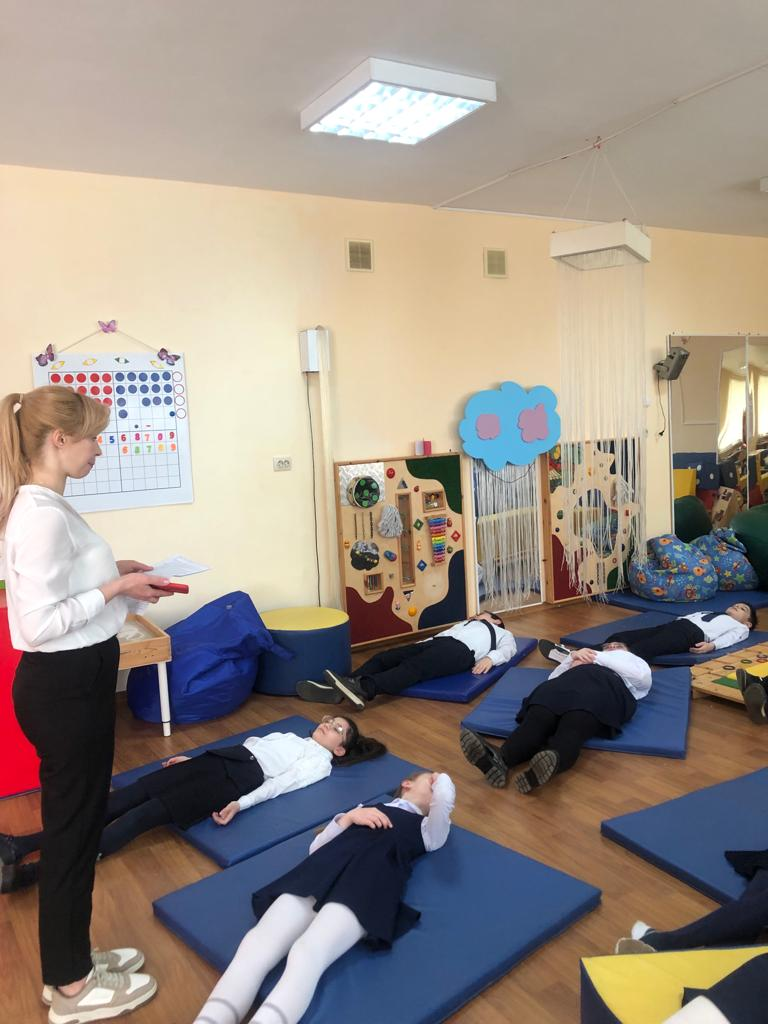 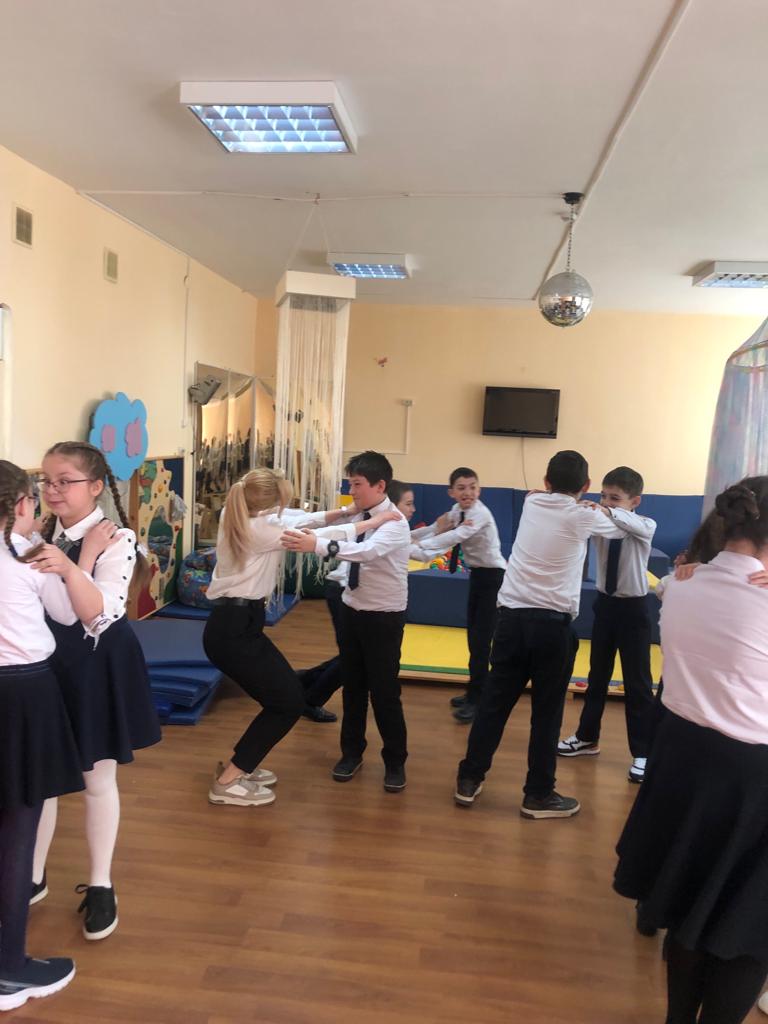 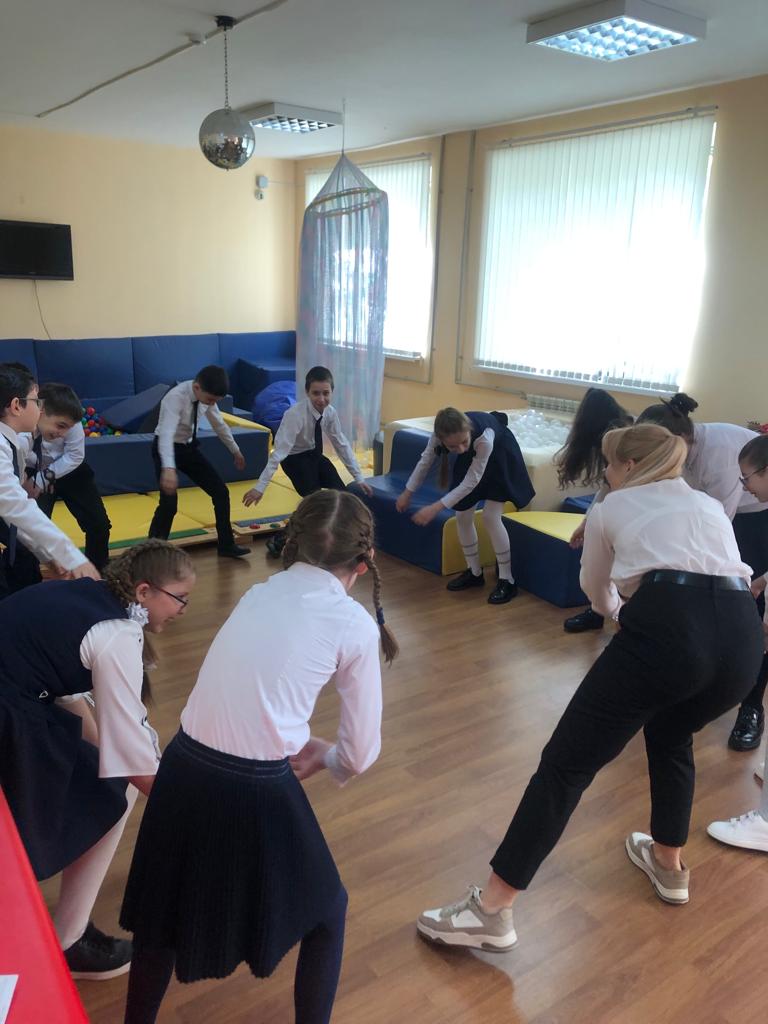 По плану мероприятий  педагоги-психологи школы провели тренинговые занятия в 9-х  классах: «Моя стабильность – моя сила»  и «Конфликтом дружбу не испортишь», которые способствовали укреплению позитивного отношения к себе и окружающим, обучали приёмам саморегуляции в стрессовых ситуациях, развивали навыки выхода из конфликтных ситуаций.    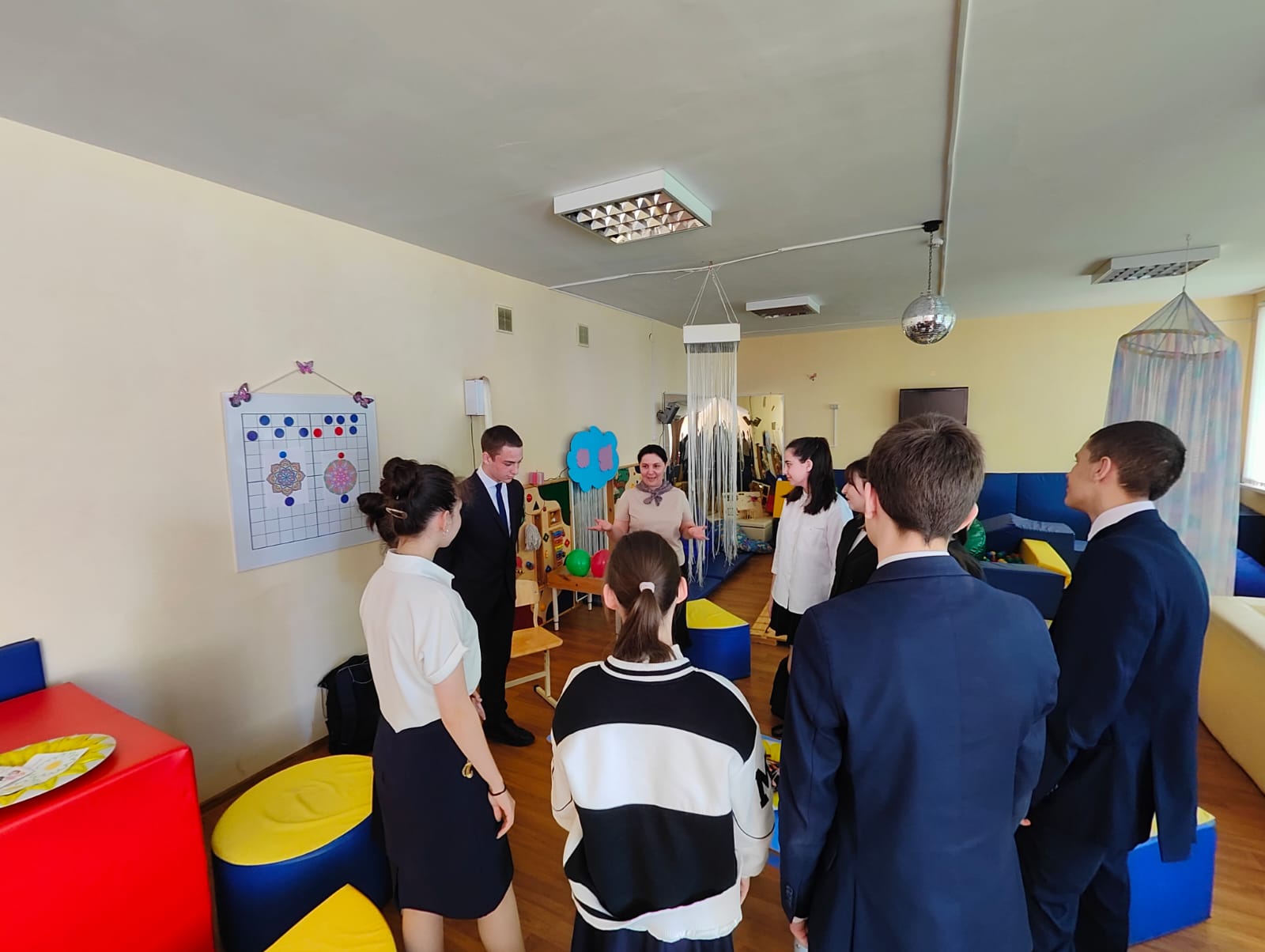 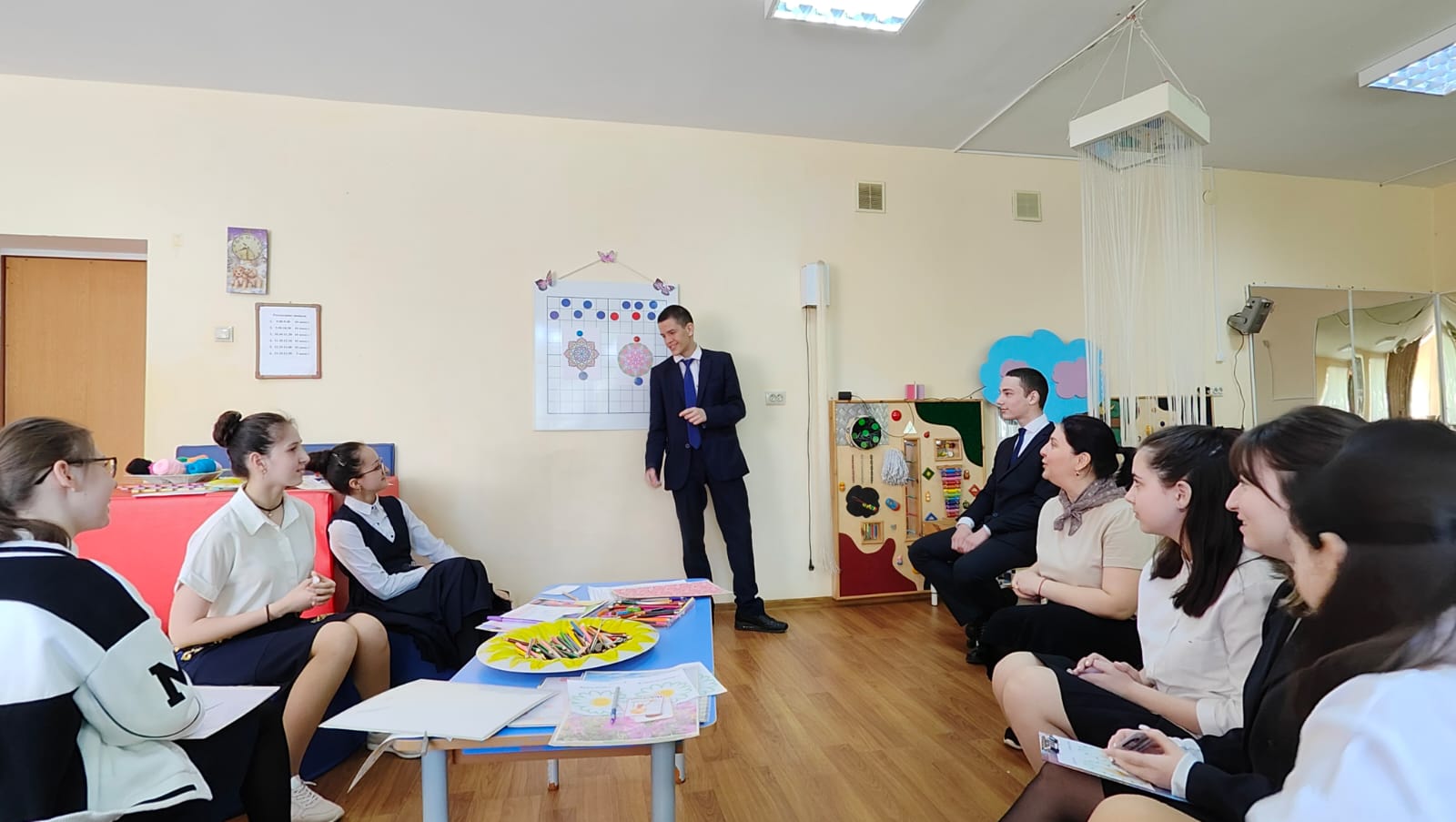 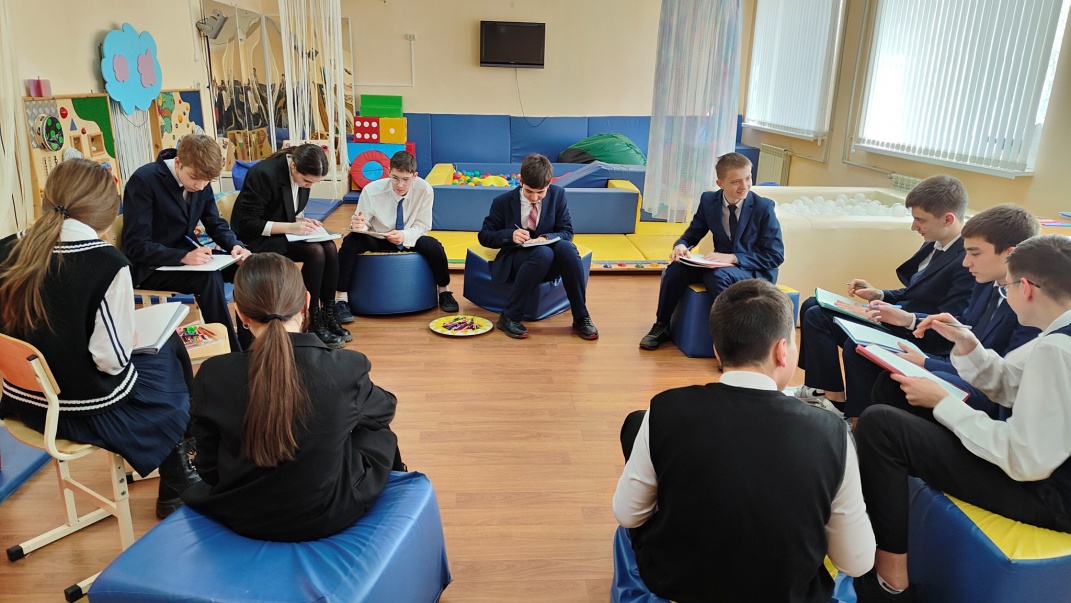 Завершила Неделю психологии общешкольная акция «Облако добрых пожеланий»  с возможностью написания приветствий, пожеланий любому участнику образовательных отношений.  Большинство пожеланий и добрых слов было адресовано учителям-предметникам и классным руководителям. 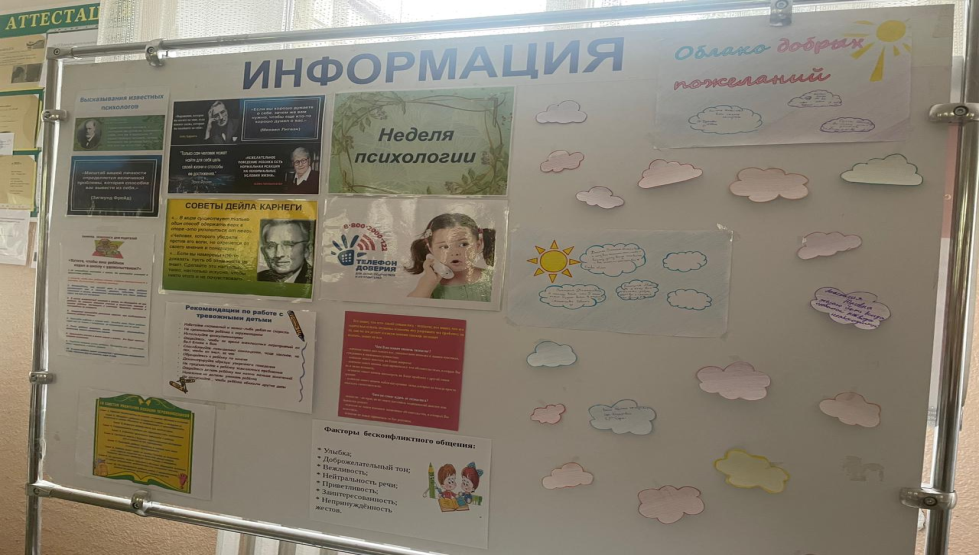 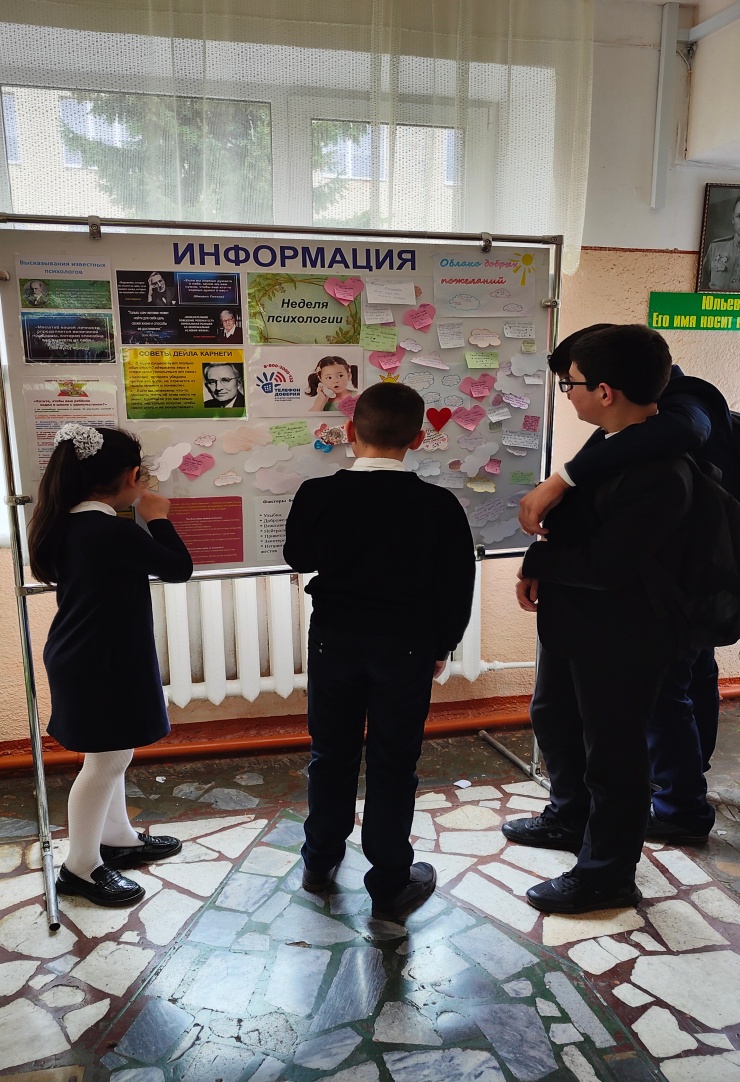 